BIODATASHOJISHA SHAJI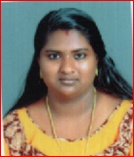 ALUMPARAMPILVADACKAL P OALAPPUZHAKerala. Pin:688003e-mail:shojishashaji@gmail.comMobile: 09446222806, 8156920530Objective: To be a part of a dynamic and challenging organization that offers attractive growth opportunities and where I could apply my knowledge and enhance my capabilities and skills for contributing to the growth of the organization. Date of Birth            :    4th FEB 1993Age                            :   27YearsGender                     :    FemaleHusband’s Name         :   RejeeshNationality                :  IndianReligion                     :   HinduMarital Status           :   MarriedBlood Group              :      O+veEDUCATIONAL QUALIFICATIONSGraduation in Medical Imaging Technology {M.I.T} under Sikkim Manipal University from Muthoot Health Care Group, Kozhenchery, Kerala, India. Board of Higher Secondary Examination, Govt  of KeralaPlus- TWO Biology Science (2009-2011)Board of High School Examination Govt  of KeralaSSLC (2009)ADDITIONAL QUALIFICATIONSBasics of ComputerPROFESSIONAL EXPERIENCE   1. Name of Hospital                  :  SREE UTHRAM THIRUNAL ROYAL HOSPITAL                                                         ULLOOR, THIRUVANANTHAPURAM       PIN 695011                                                                                                                                                                                                                                   TEL: 0471 4177777/2556624 Fax: 4177741   Designation                         :       Radiographer    Handling Equipments       :       128 Slice Cardiac CT, HITACHI, SCENARIO,                                                          1.5 tesla MRI (HITACHI ECHELON)                                                         Computerized Radiography (ICR 3600M),                                                         Digital Radiography (SIEMENS ICONOS R 200), Portable x ray          Duration                             :       From 5TH OCT 2015 to  10th Jan 2017  2) Name of Hospital        :- MEDICAL TRUST HOSPITAL ,KOCHI     Designation                    :- CT TECHNICIAN    Handling Equipments    :-  CT 128 SLICE GE OPTIMA CT                                               CT 128 SLICE GE REVOLUTION GSI                                              BMD                                                MAMMOGRAM MACHINE GE SENOGRAPHE PRISTINA  Duration                             :       From 15TH JAN 2017 to  31October 2018INTENSHIP DETAILS PLACES:  	Muthoot Diagnostics (MRI .2 tesla) Thiruvalla Muthoot Health care kozhencherry (CT & X-RAY)Muthoot Diagnostics (MRI-1.5 Tesla, CT& X-RAY) ThiruvanathapuramDECLARATIONI hereby declare that above mentioned details are true and correct to best of my knowledge and belief.Date: Place: ALAPPUZHA                                                                     Yours Sincerely                                                                                                       SHOJISHA SHAJI